 สำนักงานระบบบริการการแพทย์ฉุกเฉินแบบบันทึกการปฏิบัติงานหน่วยปฏิบัติการการแพทย์ฉุกเฉินระดับสูง1.ข้อมูลทั่วไป		    2.ข้อมูลเวลา3.ข้อมูลผู้เจ็บป่วย4.เกณฑ์การตัดสินใจส่งโรงพยาบาล5.เกณฑ์การตัดสินใจส่งโรงพยาบาล (โดยแพทย์ พยาบาล ประจำโรงพยาบาลที่รับดูแลต่อ)6.ผลการรักษาที่ / ในโรงพยาบาล (ผลการรักษา ณ ห้องฉุกเฉิน)      แบบบันทึกข้อมูลผู้ป่วยหัวใจหยุดเต้น (Cardiac Arrest Record Form) For AMBULANCE Team รพ.สุทธาเวช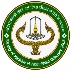 วันที่ทำ CPR ………..………….……เวลา..............น. HN: ………………. ID:……………........…..ข้อมูลผู้ป่วย.............................................................................................อายุ.................ปี Underlying Disease……….................………. อาการสำคัญ.................................................................................................................... CPR by BLS Team: …………………..….นาทีชื่อหน่วยบริการ..................................................    ระดับหน่วยบริการ    กลาง  สูง  พื้นที่ (Zone)...............................................   เลขที่ศูนย์สั่งการจังหวัด ……………………….……..……….……สถานที่เกิดเหตุ................................................................................................................... รับคำสั่งจากศูนย์.............................................................................. วันที่ ....................................................เจ้าหน้าที่   1............................................................................................. รหัส .................................   2……………………………..……………………….……………………………รหัส ………………………………...               3..............................................................................................รหัส .............. ................    4…………………………………….…………………………………..…………  รหัส .....................................ผลการปฏิบัติงาน/ผลรักษาขั้นต้นรับแจ้งสั่งการออกจากฐานถึงที่เกิดเหตุออกจากที่เกิดเหตุออกจากที่เกิดเหตุถึง  รพ.ถึงฐานเวลา (น.):        ::        ::        ::        ::        ::        ::        ::        :รวมเวลา (นาที)Response time =………………………นาทีResponse time =………………………นาทีResponse time =………………………นาทีResponse time =………………………นาที.............................................นาที.............................................นาทีเลขไมล์..........................................................................................................................................................................................ระยะทาง (กม.)รวมระยะทางไป........................................................กม.รวมระยะทางไป........................................................กม.รวมระยะทางไป........................................................กม.รวมระยะทางไป........................................................กม.รวมระยะทางไป........................................................กม.ระยะทางกลับ............................................กม.ระยะทางกลับ............................................กม.ระยะทาง (กม.)รวมระยะทางไป........................................................กม.รวมระยะทางไป........................................................กม.รวมระยะทางไป........................................................กม.รวมระยะทางไป........................................................กม.รวมระยะทางไป........................................................กม.ระยะทางไป รพ. ...........................................กม.ระยะทางไป รพ. ...........................................กม.ชื่อผู้ป่วย............................................................................................................... อายุ...................ปี    เพศ  ชาย  หญิง        เลขบัตรประชาชน ----สิทธิการรักษา  บัตรทอง 30 บาท  บัตรทอง(ฟรี)  ข้าราชการ  ประกันสังคม  ผู้ประสบภัยจากรถ    แรงงานต่างด้าว ชาวต่างชาติไม่มีประกัน  ประกันอื่นๆ..................อาการ ณ จุดเกิดเหตุ ...................................................................................................................................................................................................................................................................................................................................................................................................................................................................ความรุนแรง(RC Code)    Emergent     Urgent      Non Urgentประเภทอุบัติเหตุ      อุบัติเหตุทั่วไป       อุบัติเหตุจราจร   ประเภทรถ.......................................ทะเบียนหมวดอักษร..................เลขทะเบียน.......................จังหวัด..........................บาดแผล           No           Cut/Laceration         Abrasion            Contusion          Burn         Stab Wound          Amputate          GSWการเสียเลือด      No           Ext./Stopped            Ext./Active         Int./Hemorrhageกระดูกผิดรูป      No           Closed                    Opened             Dislocateอวัยวะ             Head/Neck       Face        Chest/Clavicle       Abdomen     Pelvis     Extremities     External body surface     Multiple injury back	อายุรกรรม                Dyspnea    High Fever    Alteration of conscious    Seizure    Chest pain     Poisoning     Digestive   Other (ระบุ)..............................สูติ-นรีเวช                 Labor pain     Bleeding per Vagina       High risk preg.        Rape        Other (ระบุ)................................................................................จิตเวช                      Hyperventilation              Acute psychosis               Others………………………………………………………………………………………..…………………….…….……..………….กุมารเวชกรรม            Convulsion          Pyrexia/Fever         Dyspnea     Diarrhea       Airway Obstruction   Febrile Convulsion         Others…………………….ศัลยกรรมกระดูก         Musculoskeletal Pain           Others…………………………………………………………………….…………………………………………………………….……….…………………….…….…………..EENT                       Chemical burn at eyes           FB Eye         FB Ear          FB Nose           FB Pharynx          Others………………………………………………………..ศัลยกรรม                  Acute abdominal pain           GI Bleeding                Acute urinary retention                    Others……………………………………………………………………ดูแลทางเดินหายใจ        Clear             Suction       Oral Airway        (Cannula/ Mask) flow…………… .L/min          E-T Tube No. …..….   Ambu bag c mask    ห้ามเลือด                   Dressing            Pressure          Manual          Others………………..…………………………………………………………………..……………………………………..………………..ให้สารน้ำ                   0.9%NaCl  ……………..ml         5% DN/2 ……………ml              RLS/Acetar                Others………………………………………………………….…….…………….ดามกระดูก                 Long Spinal Board               With Head Immobilize                Splint/Slab             Hard Collar      KED   การช่วยฟื้นคืนชีพ         CPR                            Defibrillation/AED       Synchronized Cardio Version              Monitor EKG         ช่วยเหลืออื่นๆ             Keep  warm             Information             Decontamination             NG tube               Others………………………………………………………………………ผลการรักษาขั้นต้น ทุเลา   คงเดิม/คงที่    ทรุดหนัก    เสียชีวิต ณ จุดเกิดเหตุ  เสียชีวิต ขณะนำส่งผลการรักษาขั้นต้น ทุเลา   คงเดิม/คงที่    ทรุดหนัก    เสียชีวิต ณ จุดเกิดเหตุ  เสียชีวิต ขณะนำส่งนำส่งห้องฉุกเฉิน โรงพยาบาล................................................................... …...………………………………….…….…………   โรงพยาบาลรัฐ       โรงพยาบาลเอกชน  เหตุผล       เหมาะสม / รักษาได้          อยู่ใกล้         มีหลักประกัน        เป็นผู้ป่วยเก่า              เป็นความประสงค์ (เลือกได้มากกว่า 1 ข้อ)ผู้บันทึกรายงาน.......................................................................................พยาบาล/PARAMEDICHN…………………….…….. การวินิจฉัยโรค.... ...................................................................................... ระดับการคัดแยก (ER Triage) แดง(วิกฤต)L1 ชมพู(เร่งด่วน)L2  เหลือง(ด่วน)L3  เขียว(ไม่รุนแรง)L4     ทางเดินหายใจ                                    . ไม่จำเป็น                       ไม่ได้ทำ                       ทำและเหมาะสม                       ทำแต่ไม่เหมาะสม ระบุ............................................................การห้ามเลือด                                     . ไม่จำเป็น                       ไม่ได้ทำ                       ทำและเหมาะสม                       ทำแต่ไม่เหมาะสม ระบุ............................................................การให้สารน้ำ                                    . . ไม่จำเป็น                       ไม่ได้ทำ                       ทำและเหมาะสม                       ทำแต่ไม่เหมาะสม ระบุ............................................................การดามกระดูก                                   . ไม่จำเป็น                       ไม่ได้ทำ                       ทำและเหมาะสม                       ทำแต่ไม่เหมาะสม ระบุ............................................................ชื่อผู้ประเมิน.....................................................................................  ตำแหน่ง    แพทย์                   พยาบาล /Paramedic         AEMT              อื่นๆ  ระบุ.......................................................... Discharge        Observe         Admit ระบุ........................................................      Refer  ระบุ.......................................................   Dead           ปฏิเสธการรักษาInitial AssessmentConscious       Alert       Confuse       Stupor       Semi-coma       ComaBreathing        Spontaneous        ETT/TT        Ventilator   RR………. /minInitial       Chest pain      Arrhythmia      Seizure      Hypothermia (T<34’c)               Respiratory fail(apnea,RR<8,RR>30/min)                    Hypoxia (spO2<90)                Active Bleeding        Hypotension (SBP<90 mmHg.)               Anaphylactic shock       Fast track Stroke       อื่น ๆ.....................V/s BP……../……...mmHg, PR…./min, RR…../min BT….’c O2sat……….%  GCS E…..V…..M……Initial AssessmentConscious       Alert       Confuse       Stupor       Semi-coma       ComaBreathing        Spontaneous        ETT/TT        Ventilator   RR………. /minInitial       Chest pain      Arrhythmia      Seizure      Hypothermia (T<34’c)               Respiratory fail(apnea,RR<8,RR>30/min)                    Hypoxia (spO2<90)                Active Bleeding        Hypotension (SBP<90 mmHg.)               Anaphylactic shock       Fast track Stroke       อื่น ๆ.....................V/s BP……../……...mmHg, PR…./min, RR…../min BT….’c O2sat……….%  GCS E…..V…..M……Initial AssessmentConscious       Alert       Confuse       Stupor       Semi-coma       ComaBreathing        Spontaneous        ETT/TT        Ventilator   RR………. /minInitial       Chest pain      Arrhythmia      Seizure      Hypothermia (T<34’c)               Respiratory fail(apnea,RR<8,RR>30/min)                    Hypoxia (spO2<90)                Active Bleeding        Hypotension (SBP<90 mmHg.)               Anaphylactic shock       Fast track Stroke       อื่น ๆ.....................V/s BP……../……...mmHg, PR…./min, RR…../min BT….’c O2sat……….%  GCS E…..V…..M……Initial AssessmentConscious       Alert       Confuse       Stupor       Semi-coma       ComaBreathing        Spontaneous        ETT/TT        Ventilator   RR………. /minInitial       Chest pain      Arrhythmia      Seizure      Hypothermia (T<34’c)               Respiratory fail(apnea,RR<8,RR>30/min)                    Hypoxia (spO2<90)                Active Bleeding        Hypotension (SBP<90 mmHg.)               Anaphylactic shock       Fast track Stroke       อื่น ๆ.....................V/s BP……../……...mmHg, PR…./min, RR…../min BT….’c O2sat……….%  GCS E…..V…..M……Initial AssessmentConscious       Alert       Confuse       Stupor       Semi-coma       ComaBreathing        Spontaneous        ETT/TT        Ventilator   RR………. /minInitial       Chest pain      Arrhythmia      Seizure      Hypothermia (T<34’c)               Respiratory fail(apnea,RR<8,RR>30/min)                    Hypoxia (spO2<90)                Active Bleeding        Hypotension (SBP<90 mmHg.)               Anaphylactic shock       Fast track Stroke       อื่น ๆ.....................V/s BP……../……...mmHg, PR…./min, RR…../min BT….’c O2sat……….%  GCS E…..V…..M……Initial AssessmentConscious       Alert       Confuse       Stupor       Semi-coma       ComaBreathing        Spontaneous        ETT/TT        Ventilator   RR………. /minInitial       Chest pain      Arrhythmia      Seizure      Hypothermia (T<34’c)               Respiratory fail(apnea,RR<8,RR>30/min)                    Hypoxia (spO2<90)                Active Bleeding        Hypotension (SBP<90 mmHg.)               Anaphylactic shock       Fast track Stroke       อื่น ๆ.....................V/s BP……../……...mmHg, PR…./min, RR…../min BT….’c O2sat……….%  GCS E…..V…..M……Initial AssessmentConscious       Alert       Confuse       Stupor       Semi-coma       ComaBreathing        Spontaneous        ETT/TT        Ventilator   RR………. /minInitial       Chest pain      Arrhythmia      Seizure      Hypothermia (T<34’c)               Respiratory fail(apnea,RR<8,RR>30/min)                    Hypoxia (spO2<90)                Active Bleeding        Hypotension (SBP<90 mmHg.)               Anaphylactic shock       Fast track Stroke       อื่น ๆ.....................V/s BP……../……...mmHg, PR…./min, RR…../min BT….’c O2sat……….%  GCS E…..V…..M……ACLS Chest Compression เริ่มเวลา..........................น. สิ้นสุดเวลา......................น.Initial ECG      VF       Pulseless VT       PEA                 Asystole      อื่นๆ............................................ ถึง ER เวลา …………….......…. น.ACLS Chest Compression เริ่มเวลา..........................น. สิ้นสุดเวลา......................น.Initial ECG      VF       Pulseless VT       PEA                 Asystole      อื่นๆ............................................ ถึง ER เวลา …………….......…. น.Procedure      ET Tube No. …………. Stab………. cm. Inflate cuff …………. ml.      IVF 1. ...............................................................................Rate………… /min           2. ……………………………………………………………………. Rate……..…. /min      Drug at scene ……………………………………………………………………………..……      …………………………………………………………………………………………………………..Procedure      ET Tube No. …………. Stab………. cm. Inflate cuff …………. ml.      IVF 1. ...............................................................................Rate………… /min           2. ……………………………………………………………………. Rate……..…. /min      Drug at scene ……………………………………………………………………………..……      …………………………………………………………………………………………………………..Procedure      ET Tube No. …………. Stab………. cm. Inflate cuff …………. ml.      IVF 1. ...............................................................................Rate………… /min           2. ……………………………………………………………………. Rate……..…. /min      Drug at scene ……………………………………………………………………………..……      …………………………………………………………………………………………………………..Procedure      ET Tube No. …………. Stab………. cm. Inflate cuff …………. ml.      IVF 1. ...............................................................................Rate………… /min           2. ……………………………………………………………………. Rate……..…. /min      Drug at scene ……………………………………………………………………………..……      …………………………………………………………………………………………………………..Procedure      ET Tube No. …………. Stab………. cm. Inflate cuff …………. ml.      IVF 1. ...............................................................................Rate………… /min           2. ……………………………………………………………………. Rate……..…. /min      Drug at scene ……………………………………………………………………………..……      …………………………………………………………………………………………………………..Procedure      ET Tube No. …………. Stab………. cm. Inflate cuff …………. ml.      IVF 1. ...............................................................................Rate………… /min           2. ……………………………………………………………………. Rate……..…. /min      Drug at scene ……………………………………………………………………………..……      …………………………………………………………………………………………………………..Quality CPRPush hard (2 Inc./5 cm.) and Fast 100-120/minMinimize interruption in compressionAvoid excessive ventilationRotate compression every 2 minutesIf no advance airway, 30:2 compression-ventilation ratioQuantitative waveform Capnography –PETCO2 < 10 mmHgQuality CPRPush hard (2 Inc./5 cm.) and Fast 100-120/minMinimize interruption in compressionAvoid excessive ventilationRotate compression every 2 minutesIf no advance airway, 30:2 compression-ventilation ratioQuantitative waveform Capnography –PETCO2 < 10 mmHgQuality CPRPush hard (2 Inc./5 cm.) and Fast 100-120/minMinimize interruption in compressionAvoid excessive ventilationRotate compression every 2 minutesIf no advance airway, 30:2 compression-ventilation ratioQuantitative waveform Capnography –PETCO2 < 10 mmHgDrug Therapy-Epinephrine 1:1000 1mg IV/IO q 3-5/min,0.01mg/kg(0.1ml/kg) 1:10,000ในเด็ก-Amiodarone 1st dose 300 mg bolus, 2nd 150mg,5 mg/kg IV bolus(VF/pVT)เด็ก-Adenosine 6 mg IV double syringe technique, 0.1mg/kg (max 6mg) ในเด็ก -Atropine 0.6 mg IV , 0.02 mg/kg IV ในเด็กDrug Therapy-Epinephrine 1:1000 1mg IV/IO q 3-5/min,0.01mg/kg(0.1ml/kg) 1:10,000ในเด็ก-Amiodarone 1st dose 300 mg bolus, 2nd 150mg,5 mg/kg IV bolus(VF/pVT)เด็ก-Adenosine 6 mg IV double syringe technique, 0.1mg/kg (max 6mg) ในเด็ก -Atropine 0.6 mg IV , 0.02 mg/kg IV ในเด็กDrug Therapy-Epinephrine 1:1000 1mg IV/IO q 3-5/min,0.01mg/kg(0.1ml/kg) 1:10,000ในเด็ก-Amiodarone 1st dose 300 mg bolus, 2nd 150mg,5 mg/kg IV bolus(VF/pVT)เด็ก-Adenosine 6 mg IV double syringe technique, 0.1mg/kg (max 6mg) ในเด็ก -Atropine 0.6 mg IV , 0.02 mg/kg IV ในเด็กDrug Therapy-Epinephrine 1:1000 1mg IV/IO q 3-5/min,0.01mg/kg(0.1ml/kg) 1:10,000ในเด็ก-Amiodarone 1st dose 300 mg bolus, 2nd 150mg,5 mg/kg IV bolus(VF/pVT)เด็ก-Adenosine 6 mg IV double syringe technique, 0.1mg/kg (max 6mg) ในเด็ก -Atropine 0.6 mg IV , 0.02 mg/kg IV ในเด็กDrug Therapy-Epinephrine 1:1000 1mg IV/IO q 3-5/min,0.01mg/kg(0.1ml/kg) 1:10,000ในเด็ก-Amiodarone 1st dose 300 mg bolus, 2nd 150mg,5 mg/kg IV bolus(VF/pVT)เด็ก-Adenosine 6 mg IV double syringe technique, 0.1mg/kg (max 6mg) ในเด็ก -Atropine 0.6 mg IV , 0.02 mg/kg IV ในเด็กDrug Therapy-Epinephrine 1:1000 1mg IV/IO q 3-5/min,0.01mg/kg(0.1ml/kg) 1:10,000ในเด็ก-Amiodarone 1st dose 300 mg bolus, 2nd 150mg,5 mg/kg IV bolus(VF/pVT)เด็ก-Adenosine 6 mg IV double syringe technique, 0.1mg/kg (max 6mg) ในเด็ก -Atropine 0.6 mg IV , 0.02 mg/kg IV ในเด็กQuality CPRPush hard (2 Inc./5 cm.) and Fast 100-120/minMinimize interruption in compressionAvoid excessive ventilationRotate compression every 2 minutesIf no advance airway, 30:2 compression-ventilation ratioQuantitative waveform Capnography –PETCO2 < 10 mmHgQuality CPRPush hard (2 Inc./5 cm.) and Fast 100-120/minMinimize interruption in compressionAvoid excessive ventilationRotate compression every 2 minutesIf no advance airway, 30:2 compression-ventilation ratioQuantitative waveform Capnography –PETCO2 < 10 mmHgQuality CPRPush hard (2 Inc./5 cm.) and Fast 100-120/minMinimize interruption in compressionAvoid excessive ventilationRotate compression every 2 minutesIf no advance airway, 30:2 compression-ventilation ratioQuantitative waveform Capnography –PETCO2 < 10 mmHgExpect Outcomeได้ High quality CPR          ลด Mortality         ลด MobilityExpect Outcomeได้ High quality CPR          ลด Mortality         ลด MobilityExpect Outcomeได้ High quality CPR          ลด Mortality         ลด MobilityExpect Outcomeได้ High quality CPR          ลด Mortality         ลด MobilityExpect Outcomeได้ High quality CPR          ลด Mortality         ลด MobilityExpect Outcomeได้ High quality CPR          ลด Mortality         ลด MobilityExpect Outcomeได้ High quality CPR          ลด Mortality         ลด MobilityExpect Outcomeได้ High quality CPR          ลด Mortality         ลด MobilityExpect Outcomeได้ High quality CPR          ลด Mortality         ลด MobilityOrderเวลาEKGAdrenalineIV/IO/ETTDefibrillationCardioversionOtherOtherShock Energy for Defib.-Biphasic: 120-200J-Monophasic: 360J-Biphasic: 2 J/kg ในเด็กAdvanced airway -ETT in place give 1 breath q 6 seconds (10 breaths/min)-ETT ในเด็ก *Uncuff 4+(อายุ(ปี)/4)*Cuff 3.5+(อายุ(ปี)/4)  ลึก 12+(อายุ(ปี)/2)-Laryngoscope blade size No.1 BW<10 kg.No.2 BW 10-30 kg.No.3 BW>30 kg.ประมาณน้ำหนักเด็ก<12 เดือน= (อายุ(เดือน)/2)+41-10 ปี= (อายุ(ปี)x2)+8>10 ปี = อายุ(ปี)x3ET Tube No._______Stab________ cm.DTX______ mg%Hct. ______%Adrenaline (__: ____)___ml IV/IO/ET q 3min___doseAmiodarone IV____ mg___doseOther___________________________________Defib. _____J._____ครั้งCardioversion_______J.____ครั้ง ____J.____ครั้งShock Energy for Defib.-Biphasic: 120-200J-Monophasic: 360J-Biphasic: 2 J/kg ในเด็กAdvanced airway -ETT in place give 1 breath q 6 seconds (10 breaths/min)-ETT ในเด็ก *Uncuff 4+(อายุ(ปี)/4)*Cuff 3.5+(อายุ(ปี)/4)  ลึก 12+(อายุ(ปี)/2)-Laryngoscope blade size No.1 BW<10 kg.No.2 BW 10-30 kg.No.3 BW>30 kg.ประมาณน้ำหนักเด็ก<12 เดือน= (อายุ(เดือน)/2)+41-10 ปี= (อายุ(ปี)x2)+8>10 ปี = อายุ(ปี)x3ET Tube No._______Stab________ cm.DTX______ mg%Hct. ______%Adrenaline (__: ____)___ml IV/IO/ET q 3min___doseAmiodarone IV____ mg___doseOther___________________________________Defib. _____J._____ครั้งCardioversion_______J.____ครั้ง ____J.____ครั้งShock Energy for Defib.-Biphasic: 120-200J-Monophasic: 360J-Biphasic: 2 J/kg ในเด็กAdvanced airway -ETT in place give 1 breath q 6 seconds (10 breaths/min)-ETT ในเด็ก *Uncuff 4+(อายุ(ปี)/4)*Cuff 3.5+(อายุ(ปี)/4)  ลึก 12+(อายุ(ปี)/2)-Laryngoscope blade size No.1 BW<10 kg.No.2 BW 10-30 kg.No.3 BW>30 kg.ประมาณน้ำหนักเด็ก<12 เดือน= (อายุ(เดือน)/2)+41-10 ปี= (อายุ(ปี)x2)+8>10 ปี = อายุ(ปี)x3ET Tube No._______Stab________ cm.DTX______ mg%Hct. ______%Adrenaline (__: ____)___ml IV/IO/ET q 3min___doseAmiodarone IV____ mg___doseOther___________________________________Defib. _____J._____ครั้งCardioversion_______J.____ครั้ง ____J.____ครั้งShock Energy for Defib.-Biphasic: 120-200J-Monophasic: 360J-Biphasic: 2 J/kg ในเด็กAdvanced airway -ETT in place give 1 breath q 6 seconds (10 breaths/min)-ETT ในเด็ก *Uncuff 4+(อายุ(ปี)/4)*Cuff 3.5+(อายุ(ปี)/4)  ลึก 12+(อายุ(ปี)/2)-Laryngoscope blade size No.1 BW<10 kg.No.2 BW 10-30 kg.No.3 BW>30 kg.ประมาณน้ำหนักเด็ก<12 เดือน= (อายุ(เดือน)/2)+41-10 ปี= (อายุ(ปี)x2)+8>10 ปี = อายุ(ปี)x3ET Tube No._______Stab________ cm.DTX______ mg%Hct. ______%Adrenaline (__: ____)___ml IV/IO/ET q 3min___doseAmiodarone IV____ mg___doseOther___________________________________Defib. _____J._____ครั้งCardioversion_______J.____ครั้ง ____J.____ครั้งShock Energy for Defib.-Biphasic: 120-200J-Monophasic: 360J-Biphasic: 2 J/kg ในเด็กAdvanced airway -ETT in place give 1 breath q 6 seconds (10 breaths/min)-ETT ในเด็ก *Uncuff 4+(อายุ(ปี)/4)*Cuff 3.5+(อายุ(ปี)/4)  ลึก 12+(อายุ(ปี)/2)-Laryngoscope blade size No.1 BW<10 kg.No.2 BW 10-30 kg.No.3 BW>30 kg.ประมาณน้ำหนักเด็ก<12 เดือน= (อายุ(เดือน)/2)+41-10 ปี= (อายุ(ปี)x2)+8>10 ปี = อายุ(ปี)x3ET Tube No._______Stab________ cm.DTX______ mg%Hct. ______%Adrenaline (__: ____)___ml IV/IO/ET q 3min___doseAmiodarone IV____ mg___doseOther___________________________________Defib. _____J._____ครั้งCardioversion_______J.____ครั้ง ____J.____ครั้งShock Energy for Defib.-Biphasic: 120-200J-Monophasic: 360J-Biphasic: 2 J/kg ในเด็กAdvanced airway -ETT in place give 1 breath q 6 seconds (10 breaths/min)-ETT ในเด็ก *Uncuff 4+(อายุ(ปี)/4)*Cuff 3.5+(อายุ(ปี)/4)  ลึก 12+(อายุ(ปี)/2)-Laryngoscope blade size No.1 BW<10 kg.No.2 BW 10-30 kg.No.3 BW>30 kg.ประมาณน้ำหนักเด็ก<12 เดือน= (อายุ(เดือน)/2)+41-10 ปี= (อายุ(ปี)x2)+8>10 ปี = อายุ(ปี)x3ET Tube No._______Stab________ cm.DTX______ mg%Hct. ______%Adrenaline (__: ____)___ml IV/IO/ET q 3min___doseAmiodarone IV____ mg___doseOther___________________________________Defib. _____J._____ครั้งCardioversion_______J.____ครั้ง ____J.____ครั้งShock Energy for Defib.-Biphasic: 120-200J-Monophasic: 360J-Biphasic: 2 J/kg ในเด็กAdvanced airway -ETT in place give 1 breath q 6 seconds (10 breaths/min)-ETT ในเด็ก *Uncuff 4+(อายุ(ปี)/4)*Cuff 3.5+(อายุ(ปี)/4)  ลึก 12+(อายุ(ปี)/2)-Laryngoscope blade size No.1 BW<10 kg.No.2 BW 10-30 kg.No.3 BW>30 kg.ประมาณน้ำหนักเด็ก<12 เดือน= (อายุ(เดือน)/2)+41-10 ปี= (อายุ(ปี)x2)+8>10 ปี = อายุ(ปี)x3ET Tube No._______Stab________ cm.DTX______ mg%Hct. ______%Adrenaline (__: ____)___ml IV/IO/ET q 3min___doseAmiodarone IV____ mg___doseOther___________________________________Defib. _____J._____ครั้งCardioversion_______J.____ครั้ง ____J.____ครั้งShock Energy for Defib.-Biphasic: 120-200J-Monophasic: 360J-Biphasic: 2 J/kg ในเด็กAdvanced airway -ETT in place give 1 breath q 6 seconds (10 breaths/min)-ETT ในเด็ก *Uncuff 4+(อายุ(ปี)/4)*Cuff 3.5+(อายุ(ปี)/4)  ลึก 12+(อายุ(ปี)/2)-Laryngoscope blade size No.1 BW<10 kg.No.2 BW 10-30 kg.No.3 BW>30 kg.ประมาณน้ำหนักเด็ก<12 เดือน= (อายุ(เดือน)/2)+41-10 ปี= (อายุ(ปี)x2)+8>10 ปี = อายุ(ปี)x3ET Tube No._______Stab________ cm.DTX______ mg%Hct. ______%Adrenaline (__: ____)___ml IV/IO/ET q 3min___doseAmiodarone IV____ mg___doseOther___________________________________Defib. _____J._____ครั้งCardioversion_______J.____ครั้ง ____J.____ครั้งShock Energy for Defib.-Biphasic: 120-200J-Monophasic: 360J-Biphasic: 2 J/kg ในเด็กAdvanced airway -ETT in place give 1 breath q 6 seconds (10 breaths/min)-ETT ในเด็ก *Uncuff 4+(อายุ(ปี)/4)*Cuff 3.5+(อายุ(ปี)/4)  ลึก 12+(อายุ(ปี)/2)-Laryngoscope blade size No.1 BW<10 kg.No.2 BW 10-30 kg.No.3 BW>30 kg.ประมาณน้ำหนักเด็ก<12 เดือน= (อายุ(เดือน)/2)+41-10 ปี= (อายุ(ปี)x2)+8>10 ปี = อายุ(ปี)x3ET Tube No._______Stab________ cm.DTX______ mg%Hct. ______%Adrenaline (__: ____)___ml IV/IO/ET q 3min___doseAmiodarone IV____ mg___doseOther___________________________________Defib. _____J._____ครั้งCardioversion_______J.____ครั้ง ____J.____ครั้งShock Energy for Defib.-Biphasic: 120-200J-Monophasic: 360J-Biphasic: 2 J/kg ในเด็กAdvanced airway -ETT in place give 1 breath q 6 seconds (10 breaths/min)-ETT ในเด็ก *Uncuff 4+(อายุ(ปี)/4)*Cuff 3.5+(อายุ(ปี)/4)  ลึก 12+(อายุ(ปี)/2)-Laryngoscope blade size No.1 BW<10 kg.No.2 BW 10-30 kg.No.3 BW>30 kg.ประมาณน้ำหนักเด็ก<12 เดือน= (อายุ(เดือน)/2)+41-10 ปี= (อายุ(ปี)x2)+8>10 ปี = อายุ(ปี)x3ET Tube No._______Stab________ cm.DTX______ mg%Hct. ______%Adrenaline (__: ____)___ml IV/IO/ET q 3min___doseAmiodarone IV____ mg___doseOther___________________________________Defib. _____J._____ครั้งCardioversion_______J.____ครั้ง ____J.____ครั้งShock Energy for Defib.-Biphasic: 120-200J-Monophasic: 360J-Biphasic: 2 J/kg ในเด็กAdvanced airway -ETT in place give 1 breath q 6 seconds (10 breaths/min)-ETT ในเด็ก *Uncuff 4+(อายุ(ปี)/4)*Cuff 3.5+(อายุ(ปี)/4)  ลึก 12+(อายุ(ปี)/2)-Laryngoscope blade size No.1 BW<10 kg.No.2 BW 10-30 kg.No.3 BW>30 kg.ประมาณน้ำหนักเด็ก<12 เดือน= (อายุ(เดือน)/2)+41-10 ปี= (อายุ(ปี)x2)+8>10 ปี = อายุ(ปี)x3ET Tube No._______Stab________ cm.DTX______ mg%Hct. ______%Adrenaline (__: ____)___ml IV/IO/ET q 3min___doseAmiodarone IV____ mg___doseOther___________________________________Defib. _____J._____ครั้งCardioversion_______J.____ครั้ง ____J.____ครั้งShock Energy for Defib.-Biphasic: 120-200J-Monophasic: 360J-Biphasic: 2 J/kg ในเด็กAdvanced airway -ETT in place give 1 breath q 6 seconds (10 breaths/min)-ETT ในเด็ก *Uncuff 4+(อายุ(ปี)/4)*Cuff 3.5+(อายุ(ปี)/4)  ลึก 12+(อายุ(ปี)/2)-Laryngoscope blade size No.1 BW<10 kg.No.2 BW 10-30 kg.No.3 BW>30 kg.ประมาณน้ำหนักเด็ก<12 เดือน= (อายุ(เดือน)/2)+41-10 ปี= (อายุ(ปี)x2)+8>10 ปี = อายุ(ปี)x3ET Tube No._______Stab________ cm.DTX______ mg%Hct. ______%Adrenaline (__: ____)___ml IV/IO/ET q 3min___doseAmiodarone IV____ mg___doseOther___________________________________Defib. _____J._____ครั้งCardioversion_______J.____ครั้ง ____J.____ครั้งShock Energy for Defib.-Biphasic: 120-200J-Monophasic: 360J-Biphasic: 2 J/kg ในเด็กAdvanced airway -ETT in place give 1 breath q 6 seconds (10 breaths/min)-ETT ในเด็ก *Uncuff 4+(อายุ(ปี)/4)*Cuff 3.5+(อายุ(ปี)/4)  ลึก 12+(อายุ(ปี)/2)-Laryngoscope blade size No.1 BW<10 kg.No.2 BW 10-30 kg.No.3 BW>30 kg.ประมาณน้ำหนักเด็ก<12 เดือน= (อายุ(เดือน)/2)+41-10 ปี= (อายุ(ปี)x2)+8>10 ปี = อายุ(ปี)x3ET Tube No._______Stab________ cm.DTX______ mg%Hct. ______%Adrenaline (__: ____)___ml IV/IO/ET q 3min___doseAmiodarone IV____ mg___doseOther___________________________________Defib. _____J._____ครั้งCardioversion_______J.____ครั้ง ____J.____ครั้งShock Energy for Defib.-Biphasic: 120-200J-Monophasic: 360J-Biphasic: 2 J/kg ในเด็กAdvanced airway -ETT in place give 1 breath q 6 seconds (10 breaths/min)-ETT ในเด็ก *Uncuff 4+(อายุ(ปี)/4)*Cuff 3.5+(อายุ(ปี)/4)  ลึก 12+(อายุ(ปี)/2)-Laryngoscope blade size No.1 BW<10 kg.No.2 BW 10-30 kg.No.3 BW>30 kg.ประมาณน้ำหนักเด็ก<12 เดือน= (อายุ(เดือน)/2)+41-10 ปี= (อายุ(ปี)x2)+8>10 ปี = อายุ(ปี)x3ET Tube No._______Stab________ cm.DTX______ mg%Hct. ______%Adrenaline (__: ____)___ml IV/IO/ET q 3min___doseAmiodarone IV____ mg___doseOther___________________________________Defib. _____J._____ครั้งCardioversion_______J.____ครั้ง ____J.____ครั้งShock Energy for Defib.-Biphasic: 120-200J-Monophasic: 360J-Biphasic: 2 J/kg ในเด็กAdvanced airway -ETT in place give 1 breath q 6 seconds (10 breaths/min)-ETT ในเด็ก *Uncuff 4+(อายุ(ปี)/4)*Cuff 3.5+(อายุ(ปี)/4)  ลึก 12+(อายุ(ปี)/2)-Laryngoscope blade size No.1 BW<10 kg.No.2 BW 10-30 kg.No.3 BW>30 kg.ประมาณน้ำหนักเด็ก<12 เดือน= (อายุ(เดือน)/2)+41-10 ปี= (อายุ(ปี)x2)+8>10 ปี = อายุ(ปี)x3ROSC at      Scene      On Ambulance      ER       อื่นๆ.......................................  เวลา...................น. V/s BP………/……..mmHg, P……../min, RR……../min , O2sat………%  GCS E……V……..M…… DTX……… mg%    ROSC at      Scene      On Ambulance      ER       อื่นๆ.......................................  เวลา...................น. V/s BP………/……..mmHg, P……../min, RR……../min , O2sat………%  GCS E……V……..M…… DTX……… mg%    ROSC at      Scene      On Ambulance      ER       อื่นๆ.......................................  เวลา...................น. V/s BP………/……..mmHg, P……../min, RR……../min , O2sat………%  GCS E……V……..M…… DTX……… mg%    ROSC at      Scene      On Ambulance      ER       อื่นๆ.......................................  เวลา...................น. V/s BP………/……..mmHg, P……../min, RR……../min , O2sat………%  GCS E……V……..M…… DTX……… mg%    ROSC at      Scene      On Ambulance      ER       อื่นๆ.......................................  เวลา...................น. V/s BP………/……..mmHg, P……../min, RR……../min , O2sat………%  GCS E……V……..M…… DTX……… mg%    ROSC at      Scene      On Ambulance      ER       อื่นๆ.......................................  เวลา...................น. V/s BP………/……..mmHg, P……../min, RR……../min , O2sat………%  GCS E……V……..M…… DTX……… mg%    ROSC at      Scene      On Ambulance      ER       อื่นๆ.......................................  เวลา...................น. V/s BP………/……..mmHg, P……../min, RR……../min , O2sat………%  GCS E……V……..M…… DTX……… mg%    ROSC at      Scene      On Ambulance      ER       อื่นๆ.......................................  เวลา...................น. V/s BP………/……..mmHg, P……../min, RR……../min , O2sat………%  GCS E……V……..M…… DTX……… mg%    Shock Energy for Defib.-Biphasic: 120-200J-Monophasic: 360J-Biphasic: 2 J/kg ในเด็กAdvanced airway -ETT in place give 1 breath q 6 seconds (10 breaths/min)-ETT ในเด็ก *Uncuff 4+(อายุ(ปี)/4)*Cuff 3.5+(อายุ(ปี)/4)  ลึก 12+(อายุ(ปี)/2)-Laryngoscope blade size No.1 BW<10 kg.No.2 BW 10-30 kg.No.3 BW>30 kg.ประมาณน้ำหนักเด็ก<12 เดือน= (อายุ(เดือน)/2)+41-10 ปี= (อายุ(ปี)x2)+8>10 ปี = อายุ(ปี)x3